АМАНАКСКИЕ                                             Распространяется    бесплатноВЕСТИ05 января  2019г                                                                                                                                                              №1(295)ОФИЦИАЛЬНОИнформационный вестник Собрания представителей сельского поселения Старый Аманак муниципального района Похвистневский Самарской областиАдминистрации сельского поселения Старый Аманак муниципального района ПохвистневскийРуководство МО ВВД России «Похвистневский» Поздравили воспитанников подшефной коррекционной школы-интернатаБолее десяти лет длится дружба сотрудников Похвистневского отдела полиции с коррекцинной школой-интернатом в Малом Толкае. И по доброй традиции  правоохранители приезжают поздравить ребят с долгожданными новогодними праздниками. 2018 год не стал исключением.28 декабря исполняющий обязанности начальника МО МВД России «Похвистневский» майор полиции Дмитрий Акулинин, заместитель начальника ОУУП и ПДН подполковник полиции Оксана Романова, начальник ОРЛС капитан внутренней службы Дмитрий Крюков совместно с членом общественного совета при Межмуниципальном отделе Гаптельхамитом Асылгареевым приехали на утренник к воспитанникам подшефной Малотолкайской коррекционной школы-интерната.Дмитрий Акулинин и Гаптельхамит Асылгареев поздравили ребят, родителей и преподавателей  школы-интерната с наступающим Новым 2019 годом: «Выражаем огромную признательность преподавательскому составу. Ваша работа – это неоценимый труд. Вы даёте детям не только знания, но и вкладываете в них душу, переживаете вместе с ними их неудачи и вместе радуетесь успехам. Вы живёте большой и дружной семьёй. В эти предновогодние дни, мы желаем вам крепкого здоровья, успехов в учёбе, удачи во всех начинаниях. Пусть в новом году вас ждут только светлые чувства, радостные, неожиданные события и самые добрые намерения и поступки, а также желаем счастья благополучия и исполнения желаний».Стражи правопорядка подарили ребятам акустические колонки в актовый зал школы интерната, а также спортивный и хозяйственный инвентарь необходимый для обучения и работы. Каждый из воспитанников школы получил в подарок раскраску от ГУ МВД России по Самарской области.Директор школы Самойлова Татьяна Ивановна поблагодарила гостей за ценные подарки и поздравила с Наступающими новогодними праздниками. 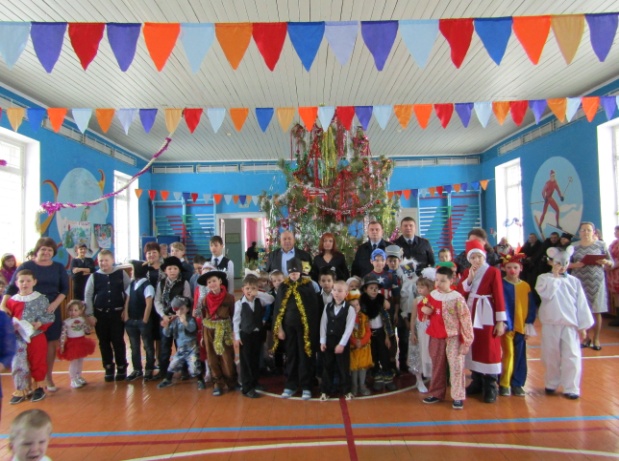 Похвистневские госавтоинспекторы продолжают проводить мероприятия направленные на безопасность перевозок детейБезопасность перевозок детей в автомашинах является приоритетной для сотрудников ДПС ОГИБДД МО МВД России «Похвистневский». Поэтому с целью предупреждения и пресечения получения травм маленькими пассажирами во время движения автомобиля, правоохранители проводят проверки наличия детских удерживающих устройств, правильность их установки и использования владельцами автомобилей.Так, накануне личным составом  дорожно-патрульной службы похвистневской Госавтоинспекции было проведено мероприятие «Ваш пассажир – ребёнок!» В ходе его проведения были проверены более 30 автомашин, из них в четырёх детских удерживающих устройств не было и дети были не пристёгнуты ремнями безопасности. В отношении водителей составлены протоколы по части 3 статьи 12.23 КоАП РФ «Нарушение правил перевозки людей», которая влечёт наложение штрафа в размере 3000 рублей.Каждый водитель был предупреждён об ответственности за не обеспечение безопасности своих пассажиров. Также госавтоинспекторы советовали автовладельцам всегда пользоваться автокреслами для детей до 12 лет, и выбирать безопасный скоростной режим в зависимости от погодных условий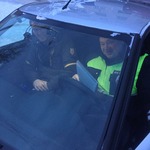 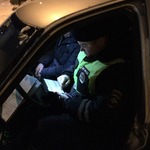 Сотрудники отделения ГИБДД МО МВД России «Похвистневский» и члены общественного объединения «Молодёжный совет» администрации муниципального района Похвистневский на центральной улице города Похвистнево провели традиционную предпраздничную акцию «Новый год на колёсах».В роли Деда Мороза и Снегурочки выступили ребята из общественного движения. Вместе с старшим  инспектором ДПС лейтенантом полиции Ранисом Мансуровым они поздравляли водителей и пешеходов с наступающим Новым годом, вручали им памятные открытки и сладкие подарки, напутствуя добрыми пожеланиями и призывами неукоснительно соблюдать правила дорожного движения.А также говорили напутственные слова добрых пожеланий и неукоснительных соблюдений правил дорожного движения, ведь уважение на дороге – залог бесперебойного движения транспорта. В добрый путь!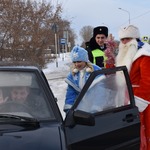 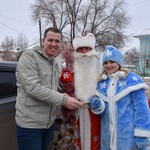 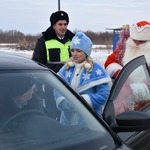 Накануне новогодних праздников в актовом зале МО МВД России "Похвистневский" состоялось торжественное награждение участников селфи-конкурса "Пристегнись!" Победителями конкурса стали Вероника Андреева (1 место), Анюта Потапова (2 место), Екатерина Любошенко (3 место). 
Исполняющий обязанности начальника МО МВД России "Похвистневский" майор полиции Дмитрий Акулинин и начальник отделения ГИБДД МО МВД России "Похвистневский" майор полиции Эдуард Хачатуров вручили памятные призы, сказали тёплые слова поздравлений с наступающим новогодними праздниками. Подобные мероприятия на постоянной основе проводятся похвистневскими госавтоинспекторами и призывают к соблюдению правил безопасной перевозки в автотранспорте маленьких пассажиров.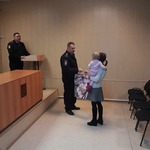 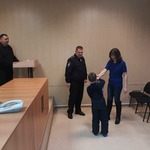 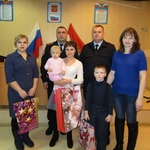 18.12.2018 на 34 километре автодороги «Похвистнево-Сосновка» водитель 1949 года рождения, управляя личной автомашиной ВАЗ 21213, двигаясь со стороны с. Микушкино в направлении г. Похвистнево на нерегулируемом «Т» образном перекрестке неравнозначных дорог допустил съезд прямо в кювет по ходу движения транспортного средства. В результате ДТП каретой скорой помощи в приемный покой ГБУЗ СО «Похвистневская ЦРБ ГР» доставлен 1 пассажир автомашины ВАЗ 21213 30.01.1986 года рождения.22.12.2018 года водитель 1997 г.р., в с. Красные Ключи, Похвистневского района управляя транспортным средством КИА РИО, двигаясь по ул. Школьная со стороны ул. Лесная в направлении ул. Лукьянова, совершил наезд на несовершеннолетнего пешехода, внезапно появившегося на проезжей части дороги вне пешеходного перехода, который перебегал проезжую часть дороги справа налево по ходу движения транспортного средства, без сопровождения взрослых. После наезда на пешехода скрылся с места ДТП. Пешеход 2010 года рождения, доставлен попутным транспортом в приемный покой ГБУЗ СО «Похвистневская ЦРБГР», У пешехода на одежде отсутствовали световозвращающие элементы.

Водителям и пешеходам необходимо помнить, что в темное время суток или в сложных погодных условиях водителю сложно увидеть пешехода на пешеходном переходе или экстренно остановить свое транспортное средство. Всем участникам дорожного движения необходимо проявлять предельную внимательность и осторожность. Водителям транспортных средств необходимо соблюдать скоростной режим, дистанцию, боковой интервал, уменьшить количество маневрирований и перестроений на дороге, не управлять транспортным средством в состоянии опьянения, при приближении к пешеходному переходу необходимо заранее снижать скорость, даже если водитель не видит приближающегося пешехода. Использовать ремни безопасности и детские удерживающие устройства. 
Пешеходы при пересечении проезжей части в установленных местах должны помнить о соблюдении мер личной безопасности, особенно в вечернее время и в условиях недостаточной видимости. При пересечении проезжей части дороги по пешеходному переходу, а в случае его отсутствия на перекрестках по линии тротуаров и обочин, убедиться в безопасности. Перед тем как выйти на проезжую часть пешеход должен убедиться в отсутствии транспортных средств или в том, что они остановились и готовы его пропустить, либо оценить расстояние до приближающихся машин, и их скоростной режим. Переходя проезжую часть дороги, пешеход не должен замедлять движение или останавливаться на ней, поскольку это повышает опасность наезда. Для улучшения видимости человека на дороге в темное время суток необходимо прикреплять к одежде элементы из световозвращающих материалов. 
Все участники дорожного движения должны помнить, что соблюдение ПДД и взаимовежливость на дороге – это залог безопасности.01.01.2019 на 2 км автодороги Самара-Бугуруслан-Подбельск Похвистневского района водитель 1982 года рождения, управляя автомашиной «Лада Веста» регистрационный двигаясь со стороны с. Подбельск в направлении автодороги Самара-Бугуруслан совершил наезд на пешехода 1970 года рождения, который двигался по краю проезжей части дороги навстречу движению автомобиля в темное время суток без светоотражающих элементов на одежде. В результате ДТП пешеход получил травмы различной степени тяжести и был госпитализирован бригадой скорой помощи в ЦРБ ГР "Похвистневская" в последствии скончался в реанимационном отделении.              В соответствии со статьёй 179 Бюджетного кодекса Российской Федерации, Постановлением Администрации сельского поселения Старый Аманак муниципального района Похвистневский от 22.10.2013г. № 68            «Об утверждении порядка разработки, реализации и оценки эффективности муниципальных программ сельского поселения», Решением Собрания представителей сельского поселения Старый Аманак от 27.12.2017г. № 74 «О бюджете сельского поселения Старый Аманак муниципального района Похвистневский на 2018 год и плановый период 2019 и 2022 годов»,                                     с последующими изменениями  от  (29.01.2018№77; 29.03.2018№81; 13.06.2018№85;17.10.2018№96;11.12.2018№101) «О внесении изменений в Решение Собрания представителей сельского поселения Старый Аманак муниципального района Похвистневский Самарской области «О бюджете сельского поселения Старый Аманак муниципального района Похвистневский на 2018 год и плановый период 2019 и 2022 годов», Решением Собрания представителей сельского поселения Старый Аманак от 25.12.2018№103 «О бюджете сельского поселения Старый Аманак муниципального района Похвистневский на 2019 год и на плановый период 2020 и 2021 годов»Администрация сельского поселения Старый Аманак муниципального района Похвистневский Самарской области П О С Т А Н О В Л Я Е Т: 1. Внести в муниципальную программу «Комплексное развитие сельского поселения Старый Аманак  муниципального района Похвистневский Самарской области на 2018-2022 годы», утверждённую Постановлением Администрации сельского поселения Старый Аманак муниципального района Похвистневский Самарской области от 27.07.2017г. № 184 (изменения от 27.11.2018г.№111) следующие изменения:1.1. В Паспорте муниципальной программы «Комплексное развитие сельского поселения Старый Аманак муниципального района Похвистневский Самарской области на 2018-2022 годы» раздел «Объёмы финансирования муниципальной программы по годам реализации»  изложить в новой редакции:1.2. Раздел 4 «Обобщённая характеристика основных мероприятий муниципальной программы» муниципальной программы «Комплексное развитие сельского поселения Старый Аманак муниципального района Похвистневский Самарской области на 2018-2022 годы» таблицу 6 изложить в новой редакции:Таблица 6Система мероприятий муниципальной программы «Комплексное развитие сельского поселения Старый Аманак муниципального района Похвистневский Самарской области на 2018-2022 годы» 1.3 Раздел 5 «Обоснование объёма финансовых ресурсов, необходимых для реализации муниципальной программы» муниципальной программы «Комплексное развитие сельского поселения Старый Аманак муниципального района Похвистневский Самарской области на 2018-2022 годы» изложить в новой редакции: Объем финансирования мероприятий Программы в 2018 - 2022 годах составляет:в 2018 году – 7401,8 тыс. рублей;в 2019 году – 6663,1 тыс. рублей; в 2020 году – 6446,3 тыс. рублей;в 2021 году – 6399,5 тыс. рублей;в 2022 году – 6420,3  тыс. рублей.Общий объем финансирования составляет 33331,0 тыс. рублей.   2.   Контроль за исполнением настоящего Постановления оставляю за собой.3. Опубликовать настоящее Постановление в газете «Аманакские вести».4. Настоящее Постановление вступает в силу со дня его официального опубликования.                                         Глава поселения                                                         В.П. ФадеевРОССИЙСКАЯ ФЕДЕРАЦИЯАДМИНИСТРАЦИЯСЕЛЬСКОГО ПОСЕЛЕНИЯСТАРЫЙ АМАНАКМУНИЦИПАЛЬНОГО РАЙОНАПОХВИСТНЕВСКИЙСАМАРСКОЙ ОБЛАСТИП О С Т А Н О В Л Е Н И Е29.12.2018  № 128 О внесении изменений в Постановление Администрации сельского поселения Старый Аманак муниципального района Похвистневский Самарской области от  27.07.2017г. №184Объемы финансирования            
муниципальной программы        
по годам реализации, тыс. рублей ВСЕГО:  33331,0 тыс. рублей,                              
в том числе: 2018 год – 7401,8 тыс. рублей;2019 год – 6663,1 тыс. рублей;2020 год – 6446,3 тыс. рублей;2021 год – 6399,5 тыс. рублей;2022 год –6420,3 тыс. рублей;из них:                                
местный бюджет: 27069,9 тыс. рублей,                    
в том числе: 2018 год –5838,7 тыс. рублей;2019 год – 5118,1тыс. рублей;2020 год – 4971,3 тыс. рублей;2021 год – 5560,5 тыс. рублей;2022 год – 5581,3 тыс. рублей;областной бюджет:  6261,1 тыс. рублей,                     
в том числе: 2018 год – 1563,1 тыс. рублей;2019 год –1545,0 тыс. рублей;2020 год – 1475,0 тыс. рублей;2021 год – 839,0   тыс. рублей;2022 год – 839,0 тыс. рублей;№   Наименование мероприятийИсточникв том числе по годам (тыс. руб.)в том числе по годам (тыс. руб.)в том числе по годам (тыс. руб.)в том числе по годам (тыс. руб.)в том числе по годам (тыс. руб.)Всего за 5 летп/пНаименование мероприятийфинансив том числе по годам (тыс. руб.)в том числе по годам (тыс. руб.)в том числе по годам (тыс. руб.)в том числе по годам (тыс. руб.)в том числе по годам (тыс. руб.)Всего за 5 летНаименование мероприятийрования20182019202020212022Всего за 5 лет11 Подпрограмма 1. «Комплексное развитие систем коммунальной инфраструктуры муниципального образования на 2015-2019 годы»бюджет поселения, областной бюджет580,60502,83143143142025,41.1Ремонт водопроводных сетейбюджет поселения, областной бюджет263,801001001001006641.2Ремонт котельной сельских поселений м.р.Похвистневский бюджет поселения, областной бюджет0,00100100100100400,001.3Оформление водопроводных и тепловых сетей (получение тех. паспорта) бюджет поселения, областной бюджет0,000,001.4Проведение проверки пожарных гидрантов бюджет поселения, областной бюджет0,001414,014,014,056,001.5Гидродинамическая очистка скважин в целях предупреждения ЧС за счёт средств бюджета поселениябюджет поселения, областной бюджет148,7060,4209,101.6Приобретение насосов бюджет поселения, областной бюджет143,1070,070,070,070,0423,101.7Ремонт неисправных гидрантов и приобретение новых бюджет поселения, областной бюджет0,0015,015,015,015,060,001.8Оказание услуг по захоронению невостребованных трупов бюджет поселения, областной бюджет0,001515,0015,0015,0060,001.9Телеинспекционное телевизионное обследование водозаборных скважинбюджет поселения, областной бюджет25,001540,001.10Ограждение охранной зоныбюджет поселения, областной бюджет501.11Инвентаризация и постановка на кад.учет водозаб.бюджет поселения, областной бюджет3,41.12Тех.подготовка карт.плановбюджет поселения, областной бюджет602Подпрограмма 2.  «Комплексное благоустройство территории муниципального образования на 2015-2019 годы»бюджет поселения, областной бюджет799,30178,0178,03481781681,302.1Трудоустройство гражданбюджет поселения, областной бюджет10,001010101050,002.2Приобретение МЗ для  триммерабюджет поселения, областной бюджет10,001010101050,002.3Услуги по уборке территорий и помещений бюджет поселения, областной бюджет72,5072,672,672,672,6362,902.4Благоустройство свалки,обкос сорной растительности,благоустройстово паркабюджет поселения, областной бюджет183,4030,030,0200,030,0473,402.5Уплата налога под кладбищабюджет поселения, областной бюджет0,0055,455,455,455,4221,602.6Отлов безнадзорных животных бюджет поселения, областной бюджет0,000,002.7Проведение работ по инвентаризации территории и автоматизации земельного контроля за счет средств бюджета поселения бюджет поселения, областной бюджет366,40366,402.8 Благосутройство общественных территорий передача полномочий бюджет поселения, областной бюджет150,00150,002.9Приобретение   триммерабюджет поселения, областной бюджет7,007,003Подпрограмма 3. «Обеспечение первичных мер пожарной безопасности в границах муниципального образования на 2015-2019 годы»бюджет поселения, областной бюджет77,00399,5014,143,343,3577,203.1Аренда гаража под пож.машинубюджет поселения, областной бюджет24,002424,003.2Приобретение огнетушителей,щит с монтажной нанелью,знаки пожарной безопасности фотолюмбюджет поселения, областной бюджет12,1012,103.3Огнезащитная обработка деревянных конструкций чердачного помещения бюджет поселения, областной бюджет28,0028,003.4Уплата трансп.налога (пож.машина)бюджет поселения, областной бюджет7,507,57,57,57,57,503.5ОСАГО (пож.машина)бюджет поселения, областной бюджет5,4066,66,66,65,403.6Обеспечение пожарной безопасности  в рамках мун.программ на тер-ии с.поселенийбюджет поселения, областной бюджет36229,229,24Подпрограмма 4. «Предупреждение и ликвидация последствий чрезвычайных ситуаций и стихийных бедствий на территории муниципального образования на 2015-2019 годы»бюджет поселения, областной бюджет28,2026262626132,204.1Барьерная обработка от грызуновбюджет поселения, областной бюджет21,6026262626125,604.2Приобретение металлодетекторабюджет поселения, областной бюджет2,202,204.3Акарицидная обработку от клещей территории сельского поселениябюджет поселения, областной бюджет4,4000004,405Подпрограмма 5.  «Развитие физической культуры и спорта на территории сельского поселения» на 2015-2019 годы»бюджет поселения, областной бюджет20,0028,928,928,928,9135,605.1Физическая культурабюджет поселения, областной бюджет12,0013,713,713,713,766,805.2Уплата налога под строительство спортивной площадкибюджет поселения, областной бюджет8,0015,215,215,215,268,806Подпрограмма 6.  «Создание условий для деятельности добровольных формирований населения по охране общественного порядка на территории муниципального образования на 2015-2019 годы»бюджет поселения, областной бюджет42,5044,544,544,544,5220,506.1Охрана общественного порядка сельского поселения Староганькинобюджет поселения, областной бюджет42,5044,544,544,544,5220,507Подпрограмма 7. «Энергосбережение и повышение энергетической эффективности муниципального образования до 2020 года»бюджет поселения, областной бюджет1614,201956,601638,00639,001638,007485,807.1Уличное освещениебюджет поселения, областной бюджет1585,601917,601599,00639,001599,007340,207.2Приобретение и установка ламп (светильников) уличного освещениябюджет поселения, областной бюджет28,6039,039,039,0145,608Подпрограмма 8. «Модернизация и развитие автомобильных дорог общего пользования местного значения в сельском поселении Староганькино муниципального района Похвистневский на 2015-2019 годы»бюджет поселения, областной бюджет4240,003526,84202,84955,84147,621073,008.1Ремонт автомобильной дороги общего пользования местного значениябюджет поселения, областной бюджет2167,602356,82942,03469,03469,014404,408.2Очистка уличных дорог поселения от снегабюджет поселения, областной бюджет1798,10970,01060,81286,8578,65694,308.3Разравнивание дорог(гредировангие)бюджет поселения, областной бюджет91,00200,0200,0200,0100,0791,008.4Уплата земельного налога под дорогами в границах сельских поселений бюджет поселения, областной бюджет131,50144,8144,8144,8144,8710,708.5Штраф за совер.админ.правонарушения ( БДД)бюджет поселения, областной бюджет50,0050,008.6Приобретение краски для разметки дорогибюджет поселения, областной бюджет1,801,80ВСЕГО7401,806663,106446,306399,506420,3033331,00УЧРЕДИТЕЛИ: Администрация сельского поселения Старый Аманак муниципального района Похвистневский Самарской области и Собрание представителей сельского поселения Старый Аманак муниципального района Похвистневский Самарской областиИЗДАТЕЛЬ: Администрация сельского поселения Старый Аманак муниципального района Похвистневский Самарской областиАдрес: Самарская область, Похвистневский          Газета составлена и отпечатана                                                                исполняющийрайон, село Старый Аманак, ул. Центральная       в администрации сельского поселения                                          обязанности главного37 а, тел. 8(846-56) 44-5-73                                             Старый Аманак Похвистневский район                                                      редактора                                                                                                            Самарская область. Тираж 100 экз                                         Н.М.Лисицына           